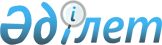 О внесении изменений в решение Глубоковского районного маслихата от 29 декабря 2017 года № 19/2-VI "О бюджетах поселков и сельских округов Глубоковского района на 2018-2020 годы"
					
			С истёкшим сроком
			
			
		
					Решение Глубоковского районного маслихата Восточно-Казахстанской области от 26 ноября 2018 года № 26/3-VI. Зарегистрировано Управлением юстиции Глубоковского района Департамента юстиции Восточно-Казахстанской области 10 декабря 2018 года № 5-9-187. Прекращено действие в связи с истечением срока
      Примечание РЦПИ.
      В тексте документа сохранена пунктуация и орфография оригинала.
      В соответствии с пунктом 4 статьи 109-1 Бюджетного кодекса Республики Казахстан от 4 декабря 2008 года, подпунктом 1) пункта 1 статьи 6 Закона Республики Казахстан от 23 января 2001 года "О местном государственном управлении и самоуправлении в Республике Казахстан" Глубоковский районный маслихат РЕШИЛ:
      1. Внести в решение Глубоковского районного маслихата от 29 декабря 2017 года № 19/2-VI "О бюджетах поселков и сельских округов Глубоковского района на 2018-2020 годы" (зарегистрировано в Реестре государственной регистрации нормативных правовых актов № 5438, опубликовано 22 января 2018 года в Эталонном контрольном банке нормативных правовых актов Республики Казахстан в электронном виде) следующие изменения:
      подпункты 1) и 2) пункта 1 изложить в следующей редакции:
      "1) доходы – 19084,1 тысячи тенге, в том числе:
      налоговые поступления – 3794 тысячи тенге;
      неналоговые поступления – 1000 тысяч тенге;
      поступления от продажи основного капитала – 0 тысяч тенге;
      поступления трансфертов – 14290,1 тысяч тенге;
      2) затраты – 19084,1 тысячи тенге;";
      подпункты 1) и 2) пункта 4 изложить в следующей редакции:
      "1) доходы – 94400 тысяч тенге, в том числе:
      налоговые поступления – 37842,1 тысячи тенге;
      неналоговые поступления – 16577,8 тысяч тенге;
      поступления от продажи основного капитала – 0 тысяч тенге;
      поступления трансфертов – 39980,1 тысяч тенге;
      2) затраты – 94400 тысяч тенге;";
      подпункты 1) и 2) пункта 7 изложить в следующей редакции:
      "1) доходы – 21993 тысячи тенге, в том числе:
      налоговые поступления – 9116 тысяч тенге;
      неналоговые поступления – 1260,9 тысяч тенге;
      поступления от продажи основного капитала – 0 тысяч тенге;
      поступления трансфертов – 11616,1 тысяч тенге;
      2) затраты – 21993 тысячи тенге;";
      подпункты 1) и 2) пункта 10 изложить в следующей редакции:
      "1) доходы –21870,5 тысяч тенге, в том числе:
      налоговые поступления – 8722 тысячи тенге;
      неналоговые поступления – 1596,4 тысяч тенге;
      поступления от продажи основного капитала – 0 тысяч тенге;
      поступления трансфертов – 11552,1 тысячи тенге;
      2) затраты – 21870,5 тысяч тенге;";
      подпункты 1) и 2) пункта 13 изложить в следующей редакции:
      "1) доходы – 106509,9 тысяч тенге, в том числе:
      налоговые поступления – 48527 тысяч тенге;
      неналоговые поступления – 6410,8 тысяч тенге;
      поступления от продажи основного капитала – 0 тысяч тенге;
      поступления трансфертов – 51572,1 тысячи тенге;
      2) затраты – 106509,9 тысяч тенге;";
      подпункты 1) и 2) пункта 16 изложить в следующей редакции:
      "1) доходы – 36311,4 тысяч тенге, в том числе:
      налоговые поступления – 21347 тысяч тенге;
      неналоговые поступления – 3973,3 тысячи тенге;
      поступления от продажи основного капитала – 0 тысяч тенге;
      поступления трансфертов – 10991,1 тысяча тенге;
      2) затраты – 36311,4 тысяч тенге;";
      подпункты 1) и 2) пункта 19 изложить в следующей редакции:
      "1) доходы – 24961,6 тысяча тенге, в том числе:
      налоговые поступления – 8663 тысячи тенге;
      неналоговые поступления – 2217,5 тысяч тенге;
      поступления от продажи основного капитала – 0 тысяч тенге;
      поступления трансфертов – 14081,1 тысяча тенге;
      2) затраты – 24961,6 тысяча тенге;";
      подпункты 1) и 2) пункта 22 изложить в следующей редакции:
      "1) доходы – 27130,7 тысяч тенге, в том числе:
      налоговые поступления – 14689 тысяч тенге;
      неналоговые поступления – 2020,6 тысяч тенге;
      поступления от продажи основного капитала – 0 тысяч тенге;
      поступления трансфертов – 10421,1 тысяча тенге;
      2) затраты – 27130,7 тысяч тенге;";
      подпункты 1) и 2) пункта 25 изложить в следующей редакции:
      "1) доходы –30934,5 тысячи тенге, в том числе:
      налоговые поступления – 13590 тысяч тенге;
      неналоговые поступления – 6483,4 тысячи тенге;
      поступления от продажи основного капитала – 0 тысяч тенге;
      поступления трансфертов – 10861,1 тысяча тенге;
      2) затраты – 30934,5 тысячи тенге;";
      подпункты 1) и 2) пункта 28 изложить в следующей редакции:
      "1) доходы –23612,2 тысяч тенге, в том числе:
      налоговые поступления – 8932 тысячи тенге;
      неналоговые поступления – 1755,1 тысяч тенге;
      поступления от продажи основного капитала – 0 тысяч тенге;
      поступления трансфертов – 12925,1 тысяч тенге;
      2) затраты – 23612,2 тысяч тенге;";
      подпункты 1) и 2) пункта 31 изложить в следующей редакции:
      "1) доходы – 22443,3 тысячи тенге, в том числе:
      налоговые поступления – 6103 тысячи тенге;
      неналоговые поступления – 1695,2 тысяч тенге;
      поступления от продажи основного капитала – 0 тысяч тенге;
      поступления трансфертов – 14645,1 тысяч тенге;
      2) затраты – 22443,3 тысячи тенге;";
      подпункты 1) и 2) пункта 34 изложить в следующей редакции:
      "1) доходы – 26426,5 тысяч тенге, в том числе:
      налоговые поступления – 12555 тысячи тенге;
      неналоговые поступления – 2431,3 тысяча тенге;
      поступления от продажи основного капитала – 0 тысяч тенге;
      поступления трансфертов – 11440,2 тысяч тенге;
      2) затраты – 26426,5 тысяч тенге;";
      подпункты 1) и 2) пункта 37 изложить в следующей редакции:
      "1) доходы – 26180,1 тысяч тенге, в том числе:
      налоговые поступления – 9676 тысяч тенге;
      неналоговые поступления – 1500 тысяч тенге;
      поступления от продажи основного капитала – 0 тысяч тенге;
      поступления трансфертов – 15004,1 тысячи тенге;
      2) затраты – 26180,1 тысяч тенге;";
      приложения 1, 4, 7, 10, 13, 16, 19, 22, 25, 28, 31, 34, 37 изложить в следующей редакции согласно приложениям 1, 2, 3, 4, 5, 6, 7, 8, 9, 10, 11, 12, 13 к настоящему решению.
      2. Настоящее решение вводится в действие с 1 января 2018 года. Бюджет поселка Алтайский Глубоковского района на 2018 год Бюджет поселка Белоусовка Глубоковского района на 2018 год Бюджет Бобровского сельского округа Глубоковского района на 2018 год Бюджет поселка Верхнеберезовский Глубоковского района на 2018 год Бюджет поселка Глубокое Глубоковского района на 2018 год Бюджет Кировского сельского округа Глубоковского района на 2018 год Бюджет Кожоховского сельского округа Глубоковского района на 2018 год Бюджет Красноярского сельского округа Глубоковского района на 2018 год Бюджет Опытнопольского сельского округа Глубоковского района на 2018 год Бюджет Секисовского сельского округа Глубоковского района на 2018 год Бюджет Ушановского сельского округа Глубоковского района на 2018 год Бюджет Фрунзенского сельского округа Глубоковского района на 2018 год Бюджет Черемшанского сельского округа Глубоковского района на 2018 год
					© 2012. РГП на ПХВ «Институт законодательства и правовой информации Республики Казахстан» Министерства юстиции Республики Казахстан
				
      Председатель сессии

В. Бородина

      Секретарь Глубоковского районного маслихата

А. Баймульдинов
Приложение 1 
к решению Глубоковского 
районного маслихата 
от 26 ноября 2018 года 
№ 26/3-VIПриложение 1 
к решению Глубоковского 
районного маслихата 
от 29 декабря 2017 года 
№ 19/2-VI
Категория
Категория
Категория
Категория
Сумма, тысяч тенге
Класс
Класс
Класс
Сумма, тысяч тенге
Подкласс
Подкласс
Сумма, тысяч тенге
Наименование
Сумма, тысяч тенге 1 2 3 4 5
I. Доходы
19084,1
Собственные доходы
4794
1
Налоговые поступления
3794
01
Подоходный налог
688
2
Индивидуальный подоходный налог
688
04
Налоги на собственность
3106
1
Налоги на имущество
70
3
Земельный налог
326
4
Налог на транспортные средства
2710
2
Неналоговые поступления
1000
06
Прочие неналоговые поступления
1000
1
Прочие неналоговые поступления
1000
4
Поступления трансфертов 
14290,1
02
Трансферты из вышестоящих органов государственного управления
14290,1
3
Трансферты из районного (города областного значения) бюджета
14290,1
Функциональная группа
Функциональная группа
Функциональная группа
Функциональная группа
Функциональная группа
Сумма, тысяч тенге
Функциональная подгруппа
Функциональная подгруппа
Функциональная подгруппа
Функциональная подгруппа
Сумма, тысяч тенге
Администратор программ
Администратор программ
Администратор программ
Сумма, тысяч тенге
Программа
Программа
Сумма, тысяч тенге
Наименование
Сумма, тысяч тенге 1 2 3 4 5 6
II. Затраты
19084,1
01
Государственные услуги общего характера
16073,9
1
Представительные, исполнительные и другие органы, выполняющие общие функции государственного управления
16073,9
124
Аппарат акима города районного значения, села, поселка, сельского округа
16073,9
001
Услуги по обеспечению деятельности акима города районного значения, села, поселка, сельского округа
15553,9
022
Капитальные расходы государственного органа
520
07
Жилищно-коммунальное хозяйство
960
3
Благоустройство населенных пунктов
960
124
Аппарат акима города районного значения, села, поселка, сельского округа
960
008
Освещение улиц населенных пунктов
353
009
Обеспечение санитарии населенных пунктов
402
011
Благоустройство и озеленение населенных пунктов
205
12
Транспорт и коммуникации
770,2
1
Автомобильный транспорт
770,2
124
Аппарат акима города районного значения, села, поселка, сельского округа
770,2
013
Обеспечение функционирования автомобильных дорог в городах районного значения, селах, поселках, сельских округах
770,2
13
Прочие
1280
9
Прочие
1280
124
Аппарат акима города районного значения, села, поселка, сельского округа
1280
040
Реализация мероприятий для решения вопросов обустройства населенных пунктов в реализацию мер по содействию экономическому развитию регионов в рамках Программы развития регионов до 2020 года
1280
III. Чистое бюджетное кредитование
0
IV. Сальдо по операциям с финансовыми активами
0
Приобретение финансовых активов
0
Поступления от продажи финансовых активов государства
0
V. Дефицит (профицит) бюджета
0
VI. Финансирование дефицита (использование профицита) бюджета
0
Поступления займов
0
Погашение займов
0
8
Используемые остатки бюджетных средств
0Приложение 2 
к решению Глубоковского 
районного маслихата 
от 26 ноября 2018 года 
№ 26/3-VIПриложение 4 
к решению Глубоковского 
районного маслихата 
от 29 декабря 2017 года 
№ 19/2-VI
Категория
Категория
Категория
Категория
Сумма, тысяч тенге
Класс
Класс
Класс
Сумма, тысяч тенге
Подкласс
Подкласс
Сумма, тысяч тенге
Наименование
Сумма, тысяч тенге 1 2 3 4 5
I. Доходы
94400
Собственные доходы
54419,9
1
Налоговые поступления
37842,1
01
Подоходный налог
13862
2
Индивидуальный подоходный налог
13862
04
Налоги на собственность
23980,1
1
Налоги на имущество
528
3
Земельный налог
1022
4
Налог на транспортные средства
22430,1
2
Неналоговые поступления
16577,8
06
Прочие неналоговые поступления
16577,8
1
Прочие неналоговые поступления
16577,8
4
Поступления трансфертов 
39980,1
02
Трансферты из вышестоящих органов государственного управления
39980,1
3
Трансферты из районного (города областного значения) бюджета
39980,1
Функциональная группа
Функциональная группа
Функциональная группа
Функциональная группа
Функциональная группа
Сумма, тысяч тенге
Функциональная подгруппа
Функциональная подгруппа
Функциональная подгруппа
Функциональная подгруппа
Сумма, тысяч тенге
Администратор программ
Администратор программ
Администратор программ
Сумма, тысяч тенге
Программа
Программа
Сумма, тысяч тенге
Наименование
Сумма, тысяч тенге 1 2 3 4 5 6
II. Затраты
94400
01
Государственные услуги общего характера
24831,1
1
Представительные, исполнительные и другие органы, выполняющие общие функции государственного управления
24831,1
124
Аппарат акима города районного значения, села, поселка, сельского округа
24831,1
001
Услуги по обеспечению деятельности акима города районного значения, села, поселка, сельского округа
23756,1
022
Капитальные расходы государственного органа
1075
07
Жилищно-коммунальное хозяйство
18631
3
Благоустройство населенных пунктов
18631
124
Аппарат акима города районного значения, села, поселка, сельского округа
18631
008
Освещение улиц населенных пунктов
7802
009
Обеспечение санитарии населенных пунктов
2100
011
Благоустройство и озеленение населенных пунктов
8729
12
Транспорт и коммуникации
40142,7
1
Автомобильный транспорт
40142,7
124
Аппарат акима города районного значения, села, поселка, сельского округа
40142,7
013
Обеспечение функционирования автомобильных дорог в городах районного значения, селах, поселках, сельских округах
40142,7
13
Прочие
10795,2
9
Прочие
10795,2
124
Аппарат акима города районного значения, села, поселка, сельского округа
10795,2
040
Реализация мероприятий для решения вопросов обустройства населенных пунктов в реализацию мер по содействию экономическому развитию регионов в рамках Программы развития регионов до 2020 года
10795,2
III. Чистое бюджетное кредитование
0
IV. Сальдо по операциям с финансовыми активами
0
Приобретение финансовых активов
0
Поступления от продажи финансовых активов государства
0
V. Дефицит (профицит) бюджета
0
VI. Финансирование дефицита (использование профицита) бюджета
0
Поступления займов
0
Погашение займов
0
8
Используемые остатки бюджетных средств
0Приложение 3 
к решению Глубоковского 
районного маслихата 
от 26 ноября 2018 года 
№ 26/3-VIПриложение 7 
к решению Глубоковского 
районного маслихата 
от 29 декабря 2017 года 
№ 19/2-VI
Категория
Категория
Категория
Категория
Сумма, тысяч тенге
Класс
Класс
Класс
Сумма, тысяч тенге
Подкласс
Подкласс
Сумма, тысяч тенге
Наименование
Сумма, тысяч тенге 1 2 3 4 5
I. Доходы
21993
Собственные доходы
10376,9
1
Налоговые поступления
9116
01
Подоходный налог
1000
2
Индивидуальный подоходный налог
1000
04
Налоги на собственность
8116
1
Налоги на имущество
280
3
Земельный налог
2082
4
Налог на транспортные средства
5754
2
Неналоговые поступления
1260,9
06
Прочие неналоговые поступления
1260,9
1
Прочие неналоговые поступления
1260,9
4
Поступления трансфертов 
11616,1
02
Трансферты из вышестоящих органов государственного управления
11616,1
3
Трансферты из районного (города областного значения) бюджета
11616,1
Функциональная группа
Функциональная группа
Функциональная группа
Функциональная группа
Функциональная группа
Сумма, тысяч тенге
Функциональная подгруппа
Функциональная подгруппа
Функциональная подгруппа
Функциональная подгруппа
Сумма, тысяч тенге
Администратор программ
Администратор программ
Администратор программ
Сумма, тысяч тенге
Программа
Программа
Сумма, тысяч тенге
Наименование
Сумма, тысяч тенге 1 2 3 4 5 6
II. Затраты
21993
01
Государственные услуги общего характера
17210
1
Представительные, исполнительные и другие органы, выполняющие общие функции государственного управления
17210
124
Аппарат акима города районного значения, села, поселка, сельского округа
17210
001
Услуги по обеспечению деятельности акима города районного значения, села, поселка, сельского округа
16737
022
Капитальные расходы государственного органа
473
07
Жилищно-коммунальное хозяйство
1503
3
Благоустройство населенных пунктов
1503
124
Аппарат акима города районного значения, села, поселка, сельского округа
1503
008
Освещение улиц населенных пунктов
920
009
Обеспечение санитарии населенных пунктов
253
011
Благоустройство и озеленение населенных пунктов
330
12
Транспорт и коммуникации
1380
1
Автомобильный транспорт
1380
124
Аппарат акима города районного значения, села, поселка, сельского округа
1380
013
Обеспечение функционирования автомобильных дорог в городах районного значения, селах, поселках, сельских округах
1380
13
Прочие
1900
9
Прочие
1900
124
Аппарат акима города районного значения, села, поселка, сельского округа
1900
040
Реализация мероприятий для решения вопросов обустройства населенных пунктов в реализацию мер по содействию экономическому развитию регионов в рамках Программы развития регионов до 2020 года
1900
III. Чистое бюджетное кредитование
0
IV. Сальдо по операциям с финансовыми активами
0
Приобретение финансовых активов
0
Поступления от продажи финансовых активов государства
0
V. Дефицит (профицит) бюджета
0
VI. Финансирование дефицита (использование профицита) бюджета
0
Поступления займов
0
Погашение займов
0
8
Используемые остатки бюджетных средств
0Приложение 4 
к решению Глубоковского 
районного маслихата 
от 26 ноября 2018 года 
№ 26/3-VIПриложение 10 
к решению Глубоковского 
районного маслихата 
от 29 декабря 2017 года 
№ 19/2-VI
Категория
Категория
Категория
Категория
Сумма, тысяч тенге
Класс
Класс
Класс
Сумма, тысяч тенге
Подкласс
Подкласс
Сумма, тысяч тенге
Наименование
Сумма, тысяч тенге 1 2 3 4 5
I. Доходы
21870,5
Собственные доходы
10318,4
1
Налоговые поступления
8722
01
Подоходный налог
3112
2
Индивидуальный подоходный налог
3112
04
Налоги на собственность
5610
1
Налоги на имущество
52
3
Земельный налог
758
4
Налог на транспортные средства
4800
2
Неналоговые поступления
1596,4
06
Прочие неналоговые поступления
1596,4
1
Прочие неналоговые поступления
1596,4
4
Поступления трансфертов 
11552,1
02
Трансферты из вышестоящих органов государственного управления
11552,1
3
Трансферты из районного (города областного значения) бюджета
11552,1
Функциональная группа
Функциональная группа
Функциональная группа
Функциональная группа
Функциональная группа
Сумма, тысяч тенге
Функциональная подгруппа
Функциональная подгруппа
Функциональная подгруппа
Функциональная подгруппа
Сумма, тысяч тенге
Администратор программ
Администратор программ
Администратор программ
Сумма, тысяч тенге
Программа
Программа
Сумма, тысяч тенге
Наименование
Сумма, тысяч тенге 1 2 3 4 5 6
II. Затраты
21870,5
01
Государственные услуги общего характера
17689,3
1
Представительные, исполнительные и другие органы, выполняющие общие функции государственного управления
17689,3
124
Аппарат акима города районного значения, села, поселка, сельского округа
17689,3
001
Услуги по обеспечению деятельности акима города районного значения, села, поселка, сельского округа
17489,3
022
Капитальные расходы государственного органа
200
07
Жилищно-коммунальное хозяйство
2240,3
3
Благоустройство населенных пунктов
2240,3
124
Аппарат акима города районного значения, села, поселка, сельского округа
2240,3
008
Освещение улиц населенных пунктов
185
009
Обеспечение санитарии населенных пунктов
678,3
011
Благоустройство и озеленение населенных пунктов
1377
12
Транспорт и коммуникации
1104,4
1
Автомобильный транспорт
1104,4
124
Аппарат акима города районного значения, села, поселка, сельского округа
1104,4
013
Обеспечение функционирования автомобильных дорог в городах районного значения, селах, поселках, сельских округах
1104,4
13
Прочие
836,5
9
Прочие
836,5
124
Аппарат акима города районного значения, села, поселка, сельского округа
836,5
040
Реализация мероприятий для решения вопросов обустройства населенных пунктов в реализацию мер по содействию экономическому развитию регионов в рамках Программы развития регионов до 2020 года
836,5
III. Чистое бюджетное кредитование
0
IV. Сальдо по операциям с финансовыми активами
0
Приобретение финансовых активов
0
Поступления от продажи финансовых активов государства
0
V. Дефицит (профицит) бюджета
0
VI. Финансирование дефицита (использование профицита) бюджета
0
Поступления займов
0
Погашение займов
0
8
Используемые остатки бюджетных средств
0Приложение 5 
к решению Глубоковского 
районного маслихата 
от 26 ноября 2018 года 
№ 26/3-VIПриложение 13 
к решению Глубоковского 
районного маслихата 
от 29 декабря 2017 года 
№ 19/2-VI
Категория
Категория
Категория
Категория
Сумма, тысяч тенге
Класс
Класс
Класс
Сумма, тысяч тенге
Подкласс
Подкласс
Сумма, тысяч тенге
Наименование
Сумма, тысяч тенге 1 2 3 4 5
I. Доходы
106509,9
Собственные доходы
54937,8
1
Налоговые поступления
48527
01
Подоходный налог
21748
2
Индивидуальный подоходный налог
21748
04
Налоги на собственность
26779
1
Налоги на имущество
497
3
Земельный налог
2900
4
Налог на транспортные средства
23382
2
Неналоговые поступления
6410,8
06
Прочие неналоговые поступления
6410,8
1
Прочие неналоговые поступления
6410,8
4
Поступления трансфертов 
51572,1
02
Трансферты из вышестоящих органов государственного управления
51572,1
3
Трансферты из районного (города областного значения) бюджета
51572,1
Функциональная группа
Функциональная группа
Функциональная группа
Функциональная группа
Функциональная группа
Сумма, тысяч тенге
Функциональная подгруппа
Функциональная подгруппа
Функциональная подгруппа
Функциональная подгруппа
Сумма, тысяч тенге
Администратор программ
Администратор программ
Администратор программ
Сумма, тысяч тенге
Программа
Программа
Сумма, тысяч тенге
Наименование
Сумма, тысяч тенге 1 2 3 4 5 6
II. Затраты
106509,9
01
Государственные услуги общего характера
25888,3
1
Представительные, исполнительные и другие органы, выполняющие общие функции государственного управления
25888,3
124
Аппарат акима города районного значения, села, поселка, сельского округа
25888,3
001
Услуги по обеспечению деятельности акима города районного значения, села, поселка, сельского округа
24957,3
022
Капитальные расходы государственного органа
931
07
Жилищно-коммунальное хозяйство
21635
3
Благоустройство населенных пунктов
21635
124
Аппарат акима города районного значения, села, поселка, сельского округа
21635
008
Освещение улиц населенных пунктов
4044
009
Обеспечение санитарии населенных пунктов
1695
010
Содержание мест захоронений и погребение безродных
1292
011
Благоустройство и озеленение населенных пунктов
14604
12
Транспорт и коммуникации
47986,6
1
Автомобильный транспорт
47986,6
124
Аппарат акима города районного значения, села, поселка, сельского округа
47986,6
013
Обеспечение функционирования автомобильных дорог в городах районного значения, селах, поселках, сельских округах
47986,6
13
Прочие
11000
9
Прочие
11000
124
Аппарат акима города районного значения, села, поселка, сельского округа
11000
040
Реализация мероприятий для решения вопросов обустройства населенных пунктов в реализацию мер по содействию экономическому развитию регионов в рамках Программы развития регионов до 2020 года
11000
III. Чистое бюджетное кредитование
0
IV. Сальдо по операциям с финансовыми активами
0
Приобретение финансовых активов
0
Поступления от продажи финансовых активов государства
0
V. Дефицит (профицит) бюджета
0
VI. Финансирование дефицита (использование профицита) бюджета
0
Поступления займов
0
Погашение займов
0
8
Используемые остатки бюджетных средств
0Приложение 6 
к решению Глубоковского 
районного маслихата 
от 26 ноября 2018 года 
№ 26/3-VIПриложение 16 
к решению Глубоковского 
районного маслихата 
от 29 декабря 2017 года 
№ 19/2-VI
Категория
Категория
Категория
Категория
Сумма, тысяч тенге
Класс
Класс
Класс
Сумма, тысяч тенге
Подкласс
Подкласс
Сумма, тысяч тенге
Наименование
Сумма, тысяч тенге 1 2 3 4 5
I. Доходы
36311,4
Собственные доходы
25320,3
1
Налоговые поступления
21347
01
Подоходный налог
4029
2
Индивидуальный подоходный налог
4029
04
Налоги на собственность
17263
1
Налоги на имущество
296
3
Земельный налог
1857
4
Налог на транспортные средства
15110
05
Внутренние налоги на товары, работы и услуги
55
4
Сборы за ведение предпринимательской и профессиональной деятельности
55
2
Неналоговые поступления
3973,3
06
Прочие неналоговые поступления
3973,3
1
Прочие неналоговые поступления
3973,3
4
Поступления трансфертов 
10991,1
02
Трансферты из вышестоящих органов государственного управления
10991,1
3
Трансферты из районного (города областного значения) бюджета
10991,1
Функциональная группа
Функциональная группа
Функциональная группа
Функциональная группа
Функциональная группа
Сумма, тысяч тенге
Функциональная подгруппа
Функциональная подгруппа
Функциональная подгруппа
Функциональная подгруппа
Сумма, тысяч тенге
Администратор программ
Администратор программ
Администратор программ
Сумма, тысяч тенге
Программа
Программа
Сумма, тысяч тенге
Наименование
Сумма, тысяч тенге 1 2 3 4 5 6
II. Затраты
36311,4
01
Государственные услуги общего характера
23460,0
1
Представительные, исполнительные и другие органы, выполняющие общие функции государственного управления
23460,0
124
Аппарат акима города районного значения, села, поселка, сельского округа
23460,0
001
Услуги по обеспечению деятельности акима города районного значения, села, поселка, сельского округа
23260,0
022
Капитальные расходы государственного органа
200
07
Жилищно-коммунальное хозяйство
6555
3
Благоустройство населенных пунктов
6555
124
Аппарат акима города районного значения, села, поселка, сельского округа
6555
008
Освещение улиц населенных пунктов
1235
009
Обеспечение санитарии населенных пунктов
820
011
Благоустройство и озеленение населенных пунктов
4500
12
Транспорт и коммуникации
1300
1
Автомобильный транспорт
1300
124
Аппарат акима города районного значения, села, поселка, сельского округа
1300
013
Обеспечение функционирования автомобильных дорог в городах районного значения, селах, поселках, сельских округах
1300
13
Прочие
4996,4
9
Прочие
4996,4
124
Аппарат акима города районного значения, села, поселка, сельского округа
4996,4
040
Реализация мероприятий для решения вопросов обустройства населенных пунктов в реализацию мер по содействию экономическому развитию регионов в рамках Программы развития регионов до 2020 года
4996,4
III. Чистое бюджетное кредитование
0
IV. Сальдо по операциям с финансовыми активами
0
Приобретение финансовых активов
0
Поступления от продажи финансовых активов государства
0
V. Дефицит (профицит) бюджета
0
VI. Финансирование дефицита (использование профицита) бюджета
0
Поступления займов
0
Погашение займов
0
8
Используемые остатки бюджетных средств
0Приложение 7 
к решению Глубоковского 
районного маслихата 
от 26 ноября 2018 года 
№ 26/3-VIПриложение 19 
к решению Глубоковского 
районного маслихата 
от 29 декабря 2017 года 
№ 19/2-VI
Категория
Категория
Категория
Категория
Сумма, тысяч тенге
Класс
Класс
Класс
Сумма, тысяч тенге
Подкласс
Подкласс
Сумма, тысяч тенге
Наименование
Сумма, тысяч тенге 1 2 3 4 5
I. Доходы
24961,6
Собственные доходы
10880,5
1
Налоговые поступления
8663
01
Подоходный налог
1790
2
Индивидуальный подоходный налог
1790
04
Налоги на собственность
6873
1
Налоги на имущество
59
3
Земельный налог
807
4
Налог на транспортные средства
6007
2
Неналоговые поступления
2217,5
06
Прочие неналоговые поступления
2217,5
1
Прочие неналоговые поступления
2217,5
4
Поступления трансфертов 
14081,1
02
Трансферты из вышестоящих органов государственного управления
14081,1
3
Трансферты из районного (города областного значения) бюджета
14081,1
Функциональная группа
Функциональная группа
Функциональная группа
Функциональная группа
Функциональная группа
Сумма, тысяч тенге
Функциональная подгруппа
Функциональная подгруппа
Функциональная подгруппа
Функциональная подгруппа
Сумма, тысяч тенге
Администратор программ
Администратор программ
Администратор программ
Сумма, тысяч тенге
Программа
Программа
Сумма, тысяч тенге
Наименование
Сумма, тысяч тенге 1 2 3 4 5 6
II. Затраты
24961,6
01
Государственные услуги общего характера
17791,2
1
Представительные, исполнительные и другие органы, выполняющие общие функции государственного управления
17791,2
124
Аппарат акима города районного значения, села, поселка, сельского округа
17791,2
001
Услуги по обеспечению деятельности акима города районного значения, села, поселка, сельского округа
17592,2
022
Капитальные расходы государственного органа
199
07
Жилищно-коммунальное хозяйство
2411,3
3
Благоустройство населенных пунктов
2411,3
124
Аппарат акима города районного значения, села, поселка, сельского округа
2411,3
008
Освещение улиц населенных пунктов
522,3
009
Обеспечение санитарии населенных пунктов
1731
011
Благоустройство и озеленение населенных пунктов
158
12
Транспорт и коммуникации
2700
1
Автомобильный транспорт
2700
124
Аппарат акима города районного значения, села, поселка, сельского округа
2700
013
Обеспечение функционирования автомобильных дорог в городах районного значения, селах, поселках, сельских округах
2700
13
Прочие
2059,1
9
Прочие
2059,1
124
Аппарат акима города районного значения, села, поселка, сельского округа
2059,1
040
Реализация мероприятий для решения вопросов обустройства населенных пунктов в реализацию мер по содействию экономическому развитию регионов в рамках Программы развития регионов до 2020 года
2059,1
III. Чистое бюджетное кредитование
0
IV. Сальдо по операциям с финансовыми активами
0
Приобретение финансовых активов
0
Поступления от продажи финансовых активов государства
0
V. Дефицит (профицит) бюджета
0
VI. Финансирование дефицита (использование профицита) бюджета
0
Поступления займов
0
Погашение займов
0
8
Используемые остатки бюджетных средств
0Приложение 8 
к решению Глубоковского 
районного маслихата 
от 26 ноября 2018 года 
№ 26/3-VIПриложение 22 
к решению Глубоковского 
районного маслихата 
от 29 декабря 2017 года 
№ 19/2-VI
Категория
Категория
Категория
Категория
Сумма, тысяч тенге
Класс
Класс
Класс
Сумма, тысяч тенге
Подкласс
Подкласс
Сумма, тысяч тенге
Наименование
Сумма, тысяч тенге 1 2 3 4 5
I. Доходы
27130,7
Собственные доходы
16709,6
1
Налоговые поступления
14689
01
Подоходный налог
3200
2
Индивидуальный подоходный налог
3200
04
Налоги на собственность
11489
1
Налоги на имущество
138
3
Земельный налог
1960
4
Налог на транспортные средства
9391
2
Неналоговые поступления
2020,6
06
Прочие неналоговые поступления
2020,6
1
Прочие неналоговые поступления
2020,6
4
Поступления трансфертов 
10421,1
02
Трансферты из вышестоящих органов государственного управления
10421,1
3
Трансферты из районного (города областного значения) бюджета
10421,1
Функциональная группа
Функциональная группа
Функциональная группа
Функциональная группа
Функциональная группа
Сумма, тысяч тенге
Функциональная подгруппа
Функциональная подгруппа
Функциональная подгруппа
Функциональная подгруппа
Сумма, тысяч тенге
Администратор программ
Администратор программ
Администратор программ
Сумма, тысяч тенге
Программа
Программа
Сумма, тысяч тенге
Наименование
Сумма, тысяч тенге 1 2 3 4 5 6
II. Затраты
27130,7
01
Государственные услуги общего характера
19540,7
1
Представительные, исполнительные и другие органы, выполняющие общие функции государственного управления
19540,7
124
Аппарат акима города районного значения, села, поселка, сельского округа
19540,7
001
Услуги по обеспечению деятельности акима города районного значения, села, поселка, сельского округа
19340,7
022
Капитальные расходы государственного органа
200
07
Жилищно-коммунальное хозяйство
1574
3
Благоустройство населенных пунктов
1574
124
Аппарат акима города районного значения, села, поселка, сельского округа
1574
008
Освещение улиц населенных пунктов
202
009
Обеспечение санитарии населенных пунктов
240
011
Благоустройство и озеленение населенных пунктов
1132
12
Транспорт и коммуникации
1016
1
Автомобильный транспорт
1016
124
Аппарат акима города районного значения, села, поселка, сельского округа
1016
013
Обеспечение функционирования автомобильных дорог в городах районного значения, селах, поселках, сельских округах
1016
13
Прочие
5000
9
Прочие
5000
124
Аппарат акима города районного значения, села, поселка, сельского округа
5000
040
Реализация мероприятий для решения вопросов обустройства населенных пунктов в реализацию мер по содействию экономическому развитию регионов в рамках Программы развития регионов до 2020 года
5000
III. Чистое бюджетное кредитование
0
IV. Сальдо по операциям с финансовыми активами
0
Приобретение финансовых активов
0
Поступления от продажи финансовых активов государства
0
V. Дефицит (профицит) бюджета
0
VI. Финансирование дефицита (использование профицита) бюджета
0
Поступления займов
0
Погашение займов
0
8
Используемые остатки бюджетных средств
0Приложение 9 
к решению Глубоковского 
районного маслихата 
от 26 ноября 2018 года 
№ 26/3-VIПриложение 25 
к решению Глубоковского 
районного маслихата 
от 29 декабря 2017 года 
№ 19/2-VI
Категория
Категория
Категория
Категория
Сумма, тысяч тенге
Класс
Класс
Класс
Сумма, тысяч тенге
Подкласс
Подкласс
Сумма, тысяч тенге
Наименование
Сумма, тысяч тенге 1 2 3 4 5
I. Доходы
30934,5
Собственные доходы
20073,4
1
Налоговые поступления
13590
01
Подоходный налог
1449
2
Индивидуальный подоходный налог
1449
04
Налоги на собственность
12141
1
Налоги на имущество
230
3
Земельный налог
700
4
Налог на транспортные средства
11211
2
Неналоговые поступления
6483,4
06
Прочие неналоговые поступления
6483,4
1
Прочие неналоговые поступления
6483,4
4
Поступления трансфертов 
10861,1
02
Трансферты из вышестоящих органов государственного управления
10861,1
3
Трансферты из районного (города областного значения) бюджета
10861,1
Функциональная группа
Функциональная группа
Функциональная группа
Функциональная группа
Функциональная группа
Сумма, тысяч тенге
Функциональная подгруппа
Функциональная подгруппа
Функциональная подгруппа
Функциональная подгруппа
Сумма, тысяч тенге
Администратор программ
Администратор программ
Администратор программ
Сумма, тысяч тенге
Программа
Программа
Сумма, тысяч тенге
Наименование
Сумма, тысяч тенге 1 2 3 4 5 6
II. Затраты
30934,5
01
Государственные услуги общего характера
15077,4
1
Представительные, исполнительные и другие органы, выполняющие общие функции государственного управления
15077,4
124
Аппарат акима города районного значения, села, поселка, сельского округа
15077,4
001
Услуги по обеспечению деятельности акима города районного значения, села, поселка, сельского округа
14677,4
022
Капитальные расходы государственного органа
400
07
Жилищно-коммунальное хозяйство
3220
3
Благоустройство населенных пунктов
3220
124
Аппарат акима города районного значения, села, поселка, сельского округа
3220
008
Освещение улиц населенных пунктов
1265
009
Обеспечение санитарии населенных пунктов
534
011
Благоустройство и озеленение населенных пунктов
1421
12
Транспорт и коммуникации
7237,1
1
Автомобильный транспорт
7237,1
124
Аппарат акима города районного значения, села, поселка, сельского округа
7237,1
013
Обеспечение функционирования автомобильных дорог в городах районного значения, селах, поселках, сельских округах
7237,1
13
Прочие
5400
9
Прочие
5400
124
Аппарат акима города районного значения, села, поселка, сельского округа
5400
040
Реализация мероприятий для решения вопросов обустройства населенных пунктов в реализацию мер по содействию экономическому развитию регионов в рамках Программы развития регионов до 2020 года
5400
III. Чистое бюджетное кредитование
0
IV. Сальдо по операциям с финансовыми активами
0
Приобретение финансовых активов
0
Поступления от продажи финансовых активов государства
0
V. Дефицит (профицит) бюджета
0
VI. Финансирование дефицита (использование профицита) бюджета
0
Поступления займов
0
Погашение займов
0
8
Используемые остатки бюджетных средств
0Приложение 10 
к решению Глубоковского 
районного маслихата 
от 26 ноября 2018 года 
№ 26/3-VIПриложение 28 
к решению Глубоковского 
районного маслихата 
от 29 декабря 2017 года 
№ 19/2-VI
Категория
Категория
Категория
Категория
Сумма, тысяч тенге
Класс
Класс
Класс
Сумма, тысяч тенге
Подкласс
Подкласс
Сумма, тысяч тенге
Наименование
Сумма, тысяч тенге 1 2 3 4 5
I. Доходы
23612,2
Собственные доходы
10687,1
1
Налоговые поступления
8932
01
Подоходный налог
1900
2
Индивидуальный подоходный налог
1900
04
Налоги на собственность
7032
1
Налоги на имущество
45
3
Земельный налог
1179
4
Налог на транспортные средства
5808
2
Неналоговые поступления
1755,1
06
Прочие неналоговые поступления
1755,1
1
Прочие неналоговые поступления
1755,1
4
Поступления трансфертов 
12925,1
02
Трансферты из вышестоящих органов государственного управления
12925,1
3
Трансферты из районного (города областного значения) бюджета
12925,1
Функциональная группа
Функциональная группа
Функциональная группа
Функциональная группа
Функциональная группа
Сумма, тысяч тенге
Функциональная подгруппа
Функциональная подгруппа
Функциональная подгруппа
Функциональная подгруппа
Сумма, тысяч тенге
Администратор программ
Администратор программ
Администратор программ
Сумма, тысяч тенге
Программа
Программа
Сумма, тысяч тенге
Наименование
Сумма, тысяч тенге 1 2 3 4 5 6
II. Затраты
23612,2
01
Государственные услуги общего характера
17075,2
1
Представительные, исполнительные и другие органы, выполняющие общие функции государственного управления
17075,2
124
Аппарат акима города районного значения, села, поселка, сельского округа
17075,2
001
Услуги по обеспечению деятельности акима города районного значения, села, поселка, сельского округа
16875,2
022
Капитальные расходы государственного органа
200
07
Жилищно-коммунальное хозяйство
2137
3
Благоустройство населенных пунктов
2137
124
Аппарат акима города районного значения, села, поселка, сельского округа
2137
008
Освещение улиц населенных пунктов
887
009
Обеспечение санитарии населенных пунктов
550
011
Благоустройство и озеленение населенных пунктов
700
12
Транспорт и коммуникации
1400
1
Автомобильный транспорт
1400
124
Аппарат акима города районного значения, села, поселка, сельского округа
1400
013
Обеспечение функционирования автомобильных дорог в городах районного значения, селах, поселках, сельских округах
1400
13
Прочие
3000
9
Прочие
3000
124
Аппарат акима города районного значения, села, поселка, сельского округа
3000
040
Реализация мероприятий для решения вопросов обустройства населенных пунктов в реализацию мер по содействию экономическому развитию регионов в рамках Программы развития регионов до 2020 года
3000
III. Чистое бюджетное кредитование
0
IV. Сальдо по операциям с финансовыми активами
0
Приобретение финансовых активов
0
Поступления от продажи финансовых активов государства
0
V. Дефицит (профицит) бюджета
0
VI. Финансирование дефицита (использование профицита) бюджета
0
Поступления займов
0
Погашение займов
0
8
Используемые остатки бюджетных средств
0Приложение 11 
к решению Глубоковского 
районного маслихата 
от 26 ноября 2018 года 
№ 26/3-VIПриложение 31 
к решению Глубоковского 
районного маслихата 
от 29 декабря 2017 года 
№ 19/2-VI
Категория
Категория
Категория
Категория
Сумма, тысяч тенге
Класс
Класс
Класс
Сумма, тысяч тенге
Подкласс
Подкласс
Сумма, тысяч тенге
Наименование
Сумма, тысяч тенге 1 2 3 4 5
I. Доходы
22443,3
Собственные доходы
7798,2
1
Налоговые поступления
6103
01
Подоходный налог
750
2
Индивидуальный подоходный налог
750
04
Налоги на собственность
5353
1
Налоги на имущество
170
3
Земельный налог
860
4
Налог на транспортные средства
4323
2
Неналоговые поступления
1695,2
06
Прочие неналоговые поступления
1695,2
1
Прочие неналоговые поступления
1695,2
4
Поступления трансфертов 
14645,1
02
Трансферты из вышестоящих органов государственного управления
14645,1
3
Трансферты из районного (города областного значения) бюджета
14645,1
Функциональная группа
Функциональная группа
Функциональная группа
Функциональная группа
Функциональная группа
Сумма, тысяч тенге
Функциональная подгруппа
Функциональная подгруппа
Функциональная подгруппа
Функциональная подгруппа
Сумма, тысяч тенге
Администратор программ
Администратор программ
Администратор программ
Сумма, тысяч тенге
Программа
Программа
Сумма, тысяч тенге
Наименование
Сумма, тысяч тенге 1 2 3 4 5 6
II. Затраты
22443,3
01
Государственные услуги общего характера
17959,3
1
Представительные, исполнительные и другие органы, выполняющие общие функции государственного управления
17959,3
124
Аппарат акима города районного значения, села, поселка, сельского округа
17959,3
001
Услуги по обеспечению деятельности акима города районного значения, села, поселка, сельского округа
17759,3
022
Капитальные расходы государственного органа
200
07
Жилищно-коммунальное хозяйство
1368
3
Благоустройство населенных пунктов
1368
124
Аппарат акима города районного значения, села, поселка, сельского округа
1368
008
Освещение улиц населенных пунктов
618
009
Обеспечение санитарии населенных пунктов
750
011
Благоустройство и озеленение населенных пунктов
0
12
Транспорт и коммуникации
1365
1
Автомобильный транспорт
1365
124
Аппарат акима города районного значения, села, поселка, сельского округа
1365
013
Обеспечение функционирования автомобильных дорог в городах районного значения, селах, поселках, сельских округах
1365
13
Прочие
1751
9
Прочие
1751
124
Аппарат акима города районного значения, села, поселка, сельского округа
1751
040
Реализация мероприятий для решения вопросов обустройства населенных пунктов в реализацию мер по содействию экономическому развитию регионов в рамках Программы развития регионов до 2020 года
1751
III. Чистое бюджетное кредитование
0
IV. Сальдо по операциям с финансовыми активами
0
Приобретение финансовых активов
0
Поступления от продажи финансовых активов государства
0
V. Дефицит (профицит) бюджета
0
VI. Финансирование дефицита (использование профицита) бюджета
0
Поступления займов
0
Погашение займов
0
8
Используемые остатки бюджетных средств
0Приложение 12 
к решению Глубоковского 
районного маслихата 
от 26 ноября 2018 года 
№ 26/3-VIПриложение 34 
к решению Глубоковского 
районного маслихата 
от 29 декабря 2017 года 
№ 19/2-VI
Категория
Категория
Категория
Категория
Сумма, тысяч тенге
Класс
Класс
Класс
Сумма, тысяч тенге
Подкласс
Подкласс
Сумма, тысяч тенге
Наименование
Сумма, тысяч тенге 1 2 3 4 5
I. Доходы
26426,5
Собственные доходы
14986,3
1
Налоговые поступления
12555
01
Подоходный налог
4000
2
Индивидуальный подоходный налог
4000
04
Налоги на собственность
8555
1
Налоги на имущество
160
3
Земельный налог
1799
4
Налог на транспортные средства
6596
2
Неналоговые поступления
2431,3
06
Прочие неналоговые поступления
2431,3
1
Прочие неналоговые поступления
2431,3
4
Поступления трансфертов 
11440,2
02
Трансферты из вышестоящих органов государственного управления
11440,2
3
Трансферты из районного (города областного значения) бюджета
11440,2
Функциональная группа
Функциональная группа
Функциональная группа
Функциональная группа
Функциональная группа
Сумма, тысяч тенге
Функциональная подгруппа
Функциональная подгруппа
Функциональная подгруппа
Функциональная подгруппа
Сумма, тысяч тенге
Администратор программ
Администратор программ
Администратор программ
Сумма, тысяч тенге
Программа
Программа
Сумма, тысяч тенге
Наименование
Сумма, тысяч тенге 1 2 3 4 5 6
II. Затраты
26426,5
01
Государственные услуги общего характера
19499
1
Представительные, исполнительные и другие органы, выполняющие общие функции государственного управления
19499
124
Аппарат акима города районного значения, села, поселка, сельского округа
19499
001
Услуги по обеспечению деятельности акима города районного значения, села, поселка, сельского округа
19299
022
Капитальные расходы государственного органа
200
07
Жилищно-коммунальное хозяйство
2401,2
3
Благоустройство населенных пунктов
2401,2
124
Аппарат акима города районного значения, села, поселка, сельского округа
2401,2
008
Освещение улиц населенных пунктов
1297
009
Обеспечение санитарии населенных пунктов
640
011
Благоустройство и озеленение населенных пунктов
464,2
12
Транспорт и коммуникации
2026,3
1
Автомобильный транспорт
2026,3
124
Аппарат акима города районного значения, села, поселка, сельского округа
2026,3
013
Обеспечение функционирования автомобильных дорог в городах районного значения, селах, поселках, сельских округах
2026,3
13
Прочие
2500
9
Прочие
2500
124
Аппарат акима города районного значения, села, поселка, сельского округа
2500
040
Реализация мероприятий для решения вопросов обустройства населенных пунктов в реализацию мер по содействию экономическому развитию регионов в рамках Программы развития регионов до 2020 года
2500
III. Чистое бюджетное кредитование
0
IV. Сальдо по операциям с финансовыми активами
0
Приобретение финансовых активов
0
Поступления от продажи финансовых активов государства
0
V. Дефицит (профицит) бюджета
0
VI. Финансирование дефицита (использование профицита) бюджета
0
Поступления займов
0
Погашение займов
0
8
Используемые остатки бюджетных средств
0Приложение 13 
к решению Глубоковского 
районного маслихата 
от 26 ноября 2018 года 
№ 26/3-VIПриложение 37 
к решению Глубоковского 
районного маслихата 
от 29 декабря 2017 года 
№ 19/2-VI
Категория
Категория
Категория
Категория
Сумма, тысяч тенге
Класс
Класс
Класс
Сумма, тысяч тенге
Подкласс
Подкласс
Сумма, тысяч тенге
Наименование
Сумма, тысяч тенге 1 2 3 4 5
I. Доходы
26180,1
Собственные доходы
11176
1
Налоговые поступления
9676
01
Подоходный налог
1661
2
Индивидуальный подоходный налог
1661
04
Налоги на собственность
8015
1
Налоги на имущество
75,3
3
Земельный налог
1074,2
4
Налог на транспортные средства
6865,5
2
Неналоговые поступления
1500
06
Прочие неналоговые поступления
1500
1
Прочие неналоговые поступления
1500
4
Поступления трансфертов 
15004,1
02
Трансферты из вышестоящих органов государственного управления
15004,1
3
Трансферты из районного (города областного значения) бюджета
15004,1
Функциональная группа
Функциональная группа
Функциональная группа
Функциональная группа
Функциональная группа
Сумма, тысяч тенге
Функциональная подгруппа
Функциональная подгруппа
Функциональная подгруппа
Функциональная подгруппа
Сумма, тысяч тенге
Администратор программ
Администратор программ
Администратор программ
Сумма, тысяч тенге
Программа
Программа
Сумма, тысяч тенге
Наименование
Сумма, тысяч тенге 1 2 3 4 5 6
II. Затраты
26180,1
01
Государственные услуги общего характера
18958,1
1
Представительные, исполнительные и другие органы, выполняющие общие функции государственного управления
18958,1
124
Аппарат акима города районного значения, села, поселка, сельского округа
18958,1
001
Услуги по обеспечению деятельности акима города районного значения, села, поселка, сельского округа
18511,0
022
Капитальные расходы государственного органа
447,5
07
Жилищно-коммунальное хозяйство
3292
3
Благоустройство населенных пунктов
3292
124
Аппарат акима города районного значения, села, поселка, сельского округа
3292
008
Освещение улиц населенных пунктов
2001
009
Обеспечение санитарии населенных пунктов
450
011
Благоустройство и озеленение населенных пунктов
841
08
Культура, спорт, туризм и информационное пространство
60
2
Спорт
60
124
Аппарат акима города районного значения, села, поселка, сельского округа
60
028
Проведение физкультурно-оздоровительных и спортивных мероприятий на местном уровне
60
12
Транспорт и коммуникации
1870
1
Автомобильный транспорт
1870
124
Аппарат акима города районного значения, села, поселка, сельского округа
1870
013
Обеспечение функционирования автомобильных дорог в городах районного значения, селах, поселках, сельских округах
1870
13
Прочие
1999,6
9
Прочие
1999,6
124
Аппарат акима города районного значения, села, поселка, сельского округа
1999,6
040
Реализация мероприятий для решения вопросов обустройства населенных пунктов в реализацию мер по содействию экономическому развитию регионов в рамках Программы развития регионов до 2020 года
1999,6
III. Чистое бюджетное кредитование
0
IV. Сальдо по операциям с финансовыми активами
0
Приобретение финансовых активов
0
Поступления от продажи финансовых активов государства
0
V. Дефицит (профицит) бюджета
0
VI. Финансирование дефицита (использование профицита) бюджета
0
Поступления займов
0
Погашение займов
0
8
Используемые остатки бюджетных средств
0